Школьная олимпиада по математике в рамках предметной недели10 классУпростить выражение:  А) 1		Б) 		В) 		Г) Из пункта А в пункт В, расстояние между которыми равно 120 км, выехал мотоциклист, а через 40 минут на встречу ему из Пункта В – автомобиль. Мотоциклист в пункт В и автомобиль в пункт А прибыли одновременно. Найдите скорость мотоциклиста и автомобиля, если мотоциклист за 3 часа проезжает на 90 км больше, чем автомобиль за 1 час, при этом скорость автомобиля не превышает 120 км/час.  По данным рисунка найдите площадь закрашенной фигуры.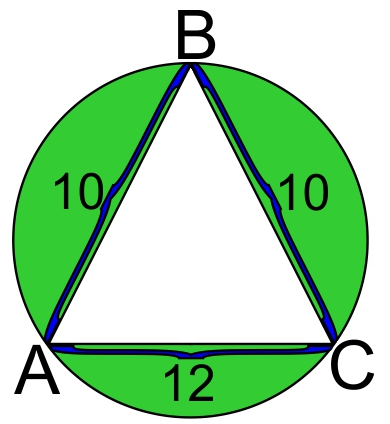 А) 						Б) В) 						          Г) Перпендикуляр, проведенный из точки окружности к его диаметру, делит последний на отрезки, разность которых равна 14 см. Найти длину перпендикуляра, если радиус окружности равен 25 см.Решить уравнение:  А) 1  и  		Б) 1  и  - 		В) -9  и  -2		Г) нет решенийЕсли одновременно открыть два крана, то техническая ванна наполнится водой через 8 мин. Если сначала наполнить половину ванны холодной водой, а потом вторую половину – горячей водой, то ванна будет наполнена через 18 мин. За какое время ванну можно наполнить холодной и горячей водой отдельно?В буфете кинотеатра 3 вида газированных напитков и 6 видов попко-рна. Сколько имеется различных вариантов выбора напитка и попкорна у трёх друзей, если они договорились заранее, не выбирать то, что уже выбрал другой.